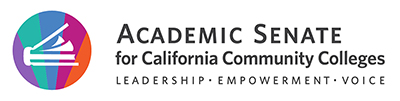 The EXEMPLARY PROGRAM Award – SIGNATURES Sponsored by the Academic Senate for California Community Colleges and the Foundation for California Community Colleges Theme: Addressing Inequity in a Time of Crisis
Submission Requirements:Colleges can only submit one application. Submit original application no later than November 8, 2021, 5:00PM via the online portal here: https://www.judgify.me/exemplaryprogramaward21.  Late submissions or other exceptions will not be accepted under any circumstances.  Note: A minimum of three nominations statewide must be received for the selection process to proceed.  Required Signatures:College Academic Senate PresidentName_______________________________________Phone_____________________________Signature_________________________________________ College PresidentName_______________________________________ Phone____________________________ Signature__________________________________________You must upload this document along with your application on the online portal in order for your submission to be considered complete. 